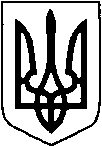 МАР’ЯНІВСЬКА СЕЛИЩНА РАДАЛУЦЬКОГО РАЙОНУ ВОЛИНСЬКОЇ ОБЛАСТІВИКОНАВЧИЙ КОМІТЕТ                                                               РІШЕННЯ                                                                                                 ПРОЄКТ02 червня 2023 року №                                                                             смт Мар’янівкаПро надання дозволу наукладання договору дарування грошових коштів Відповідно до ст. 203, 242 Цивільного Кодексу України, ст. 177 Сімейного Кодексу України, підпунктом 4 п.4 «б» частини 1 ст. 34, ст.  59 Закону України «Про місцеве самоврядування в Україні» ст.17 Закону України „Про охорону дитинства”, п. 67 Порядку провадження органами опіки та піклування діяльності, пов’язаної із захистом прав дитини, затвердженого постановою Кабінету Міністрів України від 24 вересня 2008 року №866, враховуючи заяви неповнолітньої ххххххх жителів с. Бужани Луцького району Волинської області, з метою забезпечення прав і законних інтересів дитини, виконавчий комітет селищної радиВИРІШИВ:     1. НАДАТИ  дозвіл неповнолітній ХХХХХХ.       2. ДОЗВОЛИТИ громадянину ХХХХХХ.Селищний голова                                                                             Олег БАСАЛИКОльга Повзун